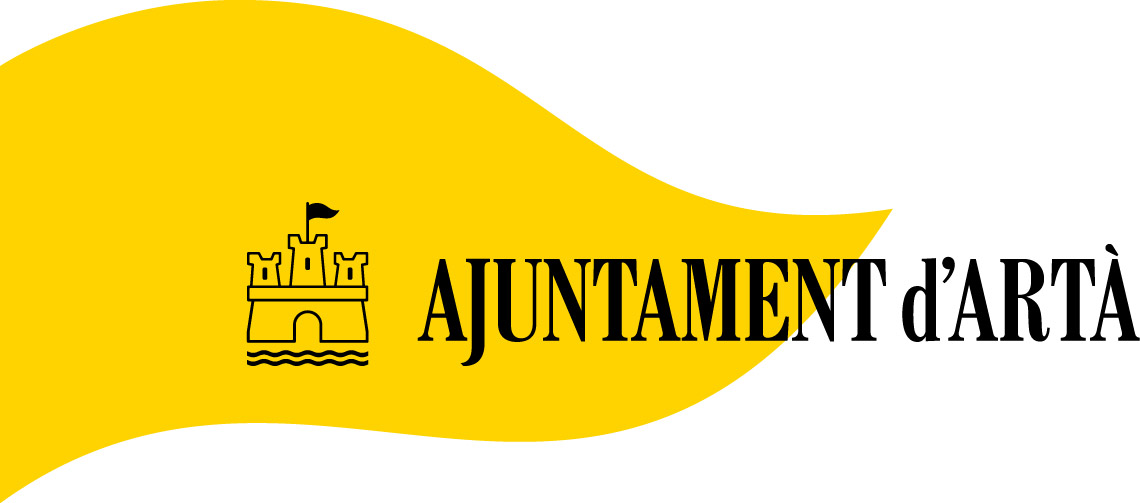 PROCÉS  DE SELECCIÓ D’UN/A TREBALLADOR/A SOCIALRESULTATS DE LA VALORACIÓ DE MÈRITS DE LES PERSONES ASPIRANTS QUE COMPLEIXENELS REQUISITSel llistat de persones aspirants que compleixen els requisits, seguint l’ordre de la puntuació obtinguda en la valoració de mèrits, és el que es detalla a continuació:DNI 			PUNT. OBTINGUDA1 	37336676V			142	78220792T			12,233	43160388Z			10,284	41538794N			 9,995	41537886R			6,716	41586963L			4,387	41624170N			4,208	43182354S			3,279	41615500J			1,01Es dóna un termini de 3 dies hàbils, comptadors a partir de l’endemà de la publicació de les puntuacions obtingudes a la pàgina web de l’Ajuntament, per a la revisió de la puntuació obtinguda, En cas de que no es formulin reclamacions, la llista es considerarà definitiva.Artà, a 10 de novembre de 2022